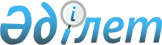 О внесении изменений и дополнений в приказ Министра внутренних дел Республики Казахстан от 29 ноября 2010 года № 496 "Об утверждении Правил регистрации и рассмотрения ходатайства о присвоении статуса беженца"
					
			Утративший силу
			
			
		
					Приказ Министра внутренних дел Республики Казахстан от 26 января 2016 года № 76. Зарегистрирован в Министерстве юстиции Республики Казахстан от 26 февраля 2016 года № 13265. Утратил силу приказом Министра труда и социальной защиты населения Республики Казахстан от 7 апреля 2022 года № 118.
      Сноска. Утратил силу приказом Министра труда и социальной защиты населения РК от 07.04.2022 № 118 (вводится в действие по истечении десяти календарных дней после дня его первого официального опубликования).
      В соответствии с подпунктом 25) статьи 11 Закона Республики Казахстан "Об органах внутренних дел Республики Казахстан" от 23 апреля 2014 года и подпунктом 7) статьи 6 Закона Республики Казахстан от 4 декабря 2009 года "О беженцах" ПРИКАЗЫВАЮ:
      1. Внести в приказ Министра внутренних дел Республики Казахстан от 29 ноября 2010 года № 496 "Об утверждении Правил регистрации и рассмотрения ходатайства о присвоении статуса беженца" (зарегистрированный в Реестре государственной регистрации нормативных правовых актов № 6681, опубликованный в газете "Казахстанская правда" от 12 января 2011 года, № 7-8 (26428-26429), следующие изменения и дополнения:
      в Правилах регистрации и рассмотрения ходатайства о присвоении статуса беженца, утвержденных указанным приказом:
      пункт 4 изложить в следующей редакции:
      "4. Ходатайство о присвоении статуса беженца оформляется по форме согласно приложению 1 к настоящим Правилам (далее - ходатайство). К ходатайству прилагаются документы, удостоверяющие личность лица, ищущего убежище.
      Если лицо заявило об отсутствии у него документов, удостоверяющих личность, сведения о нем записываются с его слов, с ним проводится собеседование в течение одного рабочего дня.
      Предоставление доказательства лежит на лице, подающем ходатайство. В случаях невозможности предоставления документов, удостоверяющих или подтверждающих личность лица, ищущего убежище, в течение пяти рабочих дней направляется запрос в уполномоченный государственный орган в области внешнеполитической деятельности.";
      пункт 12 исключить;
      пункт 15 изложить в следующей редакции:
      "15. Процедура рассмотрения ходатайства проводится после приема ходатайства и включает в себя:
      выдачу свидетельства лица, ищущего убежище в Республике Казахстан по форме утвержденной приказом Министра внутренних дел Республики Казахстан от 9 июня 2014 года № 328 "Об утверждении образца свидетельства лица, ищущего убежище" (зарегистрированный в Реестре государственной регистрации нормативных правовых актов № 9592);
      проведение анкетирования лица, ищущего убежище, с оформлением карточки учета лица, ищущего убежище, (далее - карточка учета), по форме согласно приложению 3 к настоящим Правилам;
      запрашивать сведения о наличии либо отсутствии судимости в подразделении Комитета по правовой статистике и специальным учетам Генеральной прокуратуры. Осуществлять проверку по всем учетам органов внутренних дел Республики Казахстан;
      проведение индивидуального собеседования с иностранцем, лицом без гражданства с оформлением опросного листа по форме согласно приложению 4 к настоящим Правилам;
      направление на обязательное медицинское освидетельствование согласно приложению 6 к настоящим Правилам.
      Иностранцу разъясняется порядок прохождения медицинского освидетельствования, последствия отказа от его прохождения, а также неявки после его прохождения в УМП ДВД для проведения дальнейшей процедуры признания беженцем.";
      пункт 28 исключить.
      2. Департаменту миграционной полиции Министерства внутренних дел Республики Казахстан (Саинов С.С.) в установленном законодательством порядке обеспечить:
      1) государственную регистрацию настоящего приказа в Министерстве юстиции Республики Казахстан;
      2) в течение десяти календарных дней после государственной регистрации настоящего приказа его направление на официальное опубликование в периодических печатных изданиях и в информационно-правовой системе "Әділет";
      3) в течение десяти календарных дней после государственной регистрации настоящего приказа в Министерстве юстиции Республики Казахстан направление в Республиканское государственное предприятие на праве хозяйственного ведения "Республиканский центр правовой информации Министерства юстиции Республики Казахстан" для размещения в Эталонном контрольном банке нормативных правовых актов Республики Казахстан;
      4) размещение настоящего приказа на интернет-ресурсе Министерства внутренних дел Республики Казахстан;
      5) в течение десяти рабочих дней после государственной регистрации настоящего приказа в Министерстве юстиции Республики Казахстан представление в Юридический департамент Министерства внутренних дел Республики Казахстан сведений об исполнении мероприятий, предусмотренных подпунктами 1), 2), 3) и 4) настоящего пункта.
      3. Контроль за исполнением настоящего приказа возложить на заместителя министра внутренних дел Республики Казахстан (Тургумбаев Е.З.) и Департамент миграционной полиции Министерства внутренних дел Республики Казахстан (Саинов С.С.).
      4. Настоящий приказ вводится в действие по истечении десяти календарных дней после дня его первого официального опубликования.
					© 2012. РГП на ПХВ «Институт законодательства и правовой информации Республики Казахстан» Министерства юстиции Республики Казахстан
				
Министр внутренних дел
Республики Казахстан
генерал-полковник полиции
К. Касымов